Supplementary MaterialSupplementary TablesTable S1. Histological evaluation of kidney biopsies according to Banff 2019 classificationPearson’s chi-squared test.* data from 1 sample was not available† data from 3 samples were not available‡ data from 2 samples were not availableTable S2. Genes evaluated by RT-qPCR.Abbreviations: ABMR: antibody-mediated rejection, DC: dendritic cells, DSA: donor-specific antibodies, EC: endothelial cells, Mon: monocytes, MC: macrophages, TEC: tubular epithelial cells. 1.	Venner, J. M., Hidalgo, L. G., Famulski, K. S., Chang, J., Halloran, P. F. (2015). The molecular landscape of antibody-mediated kidney transplant rejection: evidence for NK involvement through CD16a Fc receptors. Am J Transplant. 15, 1336-1348.2.	Sellares, J., Reeve, J., Loupy, A., Mengel, M., Sis, B., Skene, A., et al. (2013). Molecular diagnosis of antibody-mediated rejection in human kidney transplants. Am J Transplant. 13, 971-983.3.	Magil, A. B. (2009). Monocytes/macrophages in renal allograft rejection. Transplant Rev (Orlando). 23, 199-208.4.	Hidalgo, L. G., Sis, B., Sellares, J., Campbell, P. M., Mengel, M., Einecke, G., et al. (2010). NK cell transcripts and NK cells in kidney biopsies from patients with donor-specific antibodies: evidence for NK cell involvement in antibody-mediated rejection. Am J Transplant. 10, 1812-1822.5.	Einecke, G., Reeve, J., Mengel, M., Sis, B., Bunnag, S., Mueller, T. F., et al. (2008). Expression of B cell and immunoglobulin transcripts is a feature of inflammation in late allografts. Am J Transplant. 8, 1434-1443.6.	Heidt, S., Vergunst, M., Anholts, J. D. H., Swings, G., Gielis, E. M. J., Groeneweg, K. E., et al. (2019). Presence of intragraft B cells during acute renal allograft rejection is accompanied by changes in peripheral blood B cell subsets. Clin Exp Immunol. 196, 403-414.7.	Elster, E. A., Hawksworth, J. S., Cheng, O., Leeser, D. B., Ring, M., Tadaki, D. K., et al. (2010). Probabilistic (Bayesian) modeling of gene expression in transplant glomerulopathy. J Mol Diagn. 12, 653-663.8.	Reis, E. S., Barbuto, J. A., Isaac, L. (2006). Human monocyte-derived dendritic cells are a source of several complement proteins. Inflamm Res. 55, 179-184.9.	Hruba, P., Krejcik, Z., Stranecky, V., Maluskova, J., Slatinska, J., Gueler, F., et al. (2019). Molecular Patterns Discriminate Accommodation and Subclinical Antibody-mediated Rejection in Kidney Transplantation. Transplantation. 103, 909-917.10.	Halloran, P. F., Venner, J. M., Madill-Thomsen, K. S., Einecke, G., Parkes, M. D., Hidalgo, L. G., et al. (2018). Review: The transcripts associated with organ allograft rejection. Am J Transplant. 18, 785-795.11.	Famulski, K. S., de Freitas, D. G., Kreepala, C., Chang, J., Sellares, J., Sis, B., et al. (2012). Molecular phenotypes of acute kidney injury in kidney transplants. J Am Soc Nephrol. 23, 948-958. Table S3. Correlation of transcript expression with selected histological scoresSpearman’s rank correlation test.* 	P < 0.05** 	P < 0.01*** P < 0.001NS  	not significant Supplementary Figures Supplementary Figure S1. The expression of glomeruli-specific podocin (NPSH2) transcript in glomeruli and tubulointerstitium as a control of sampling accuracy. 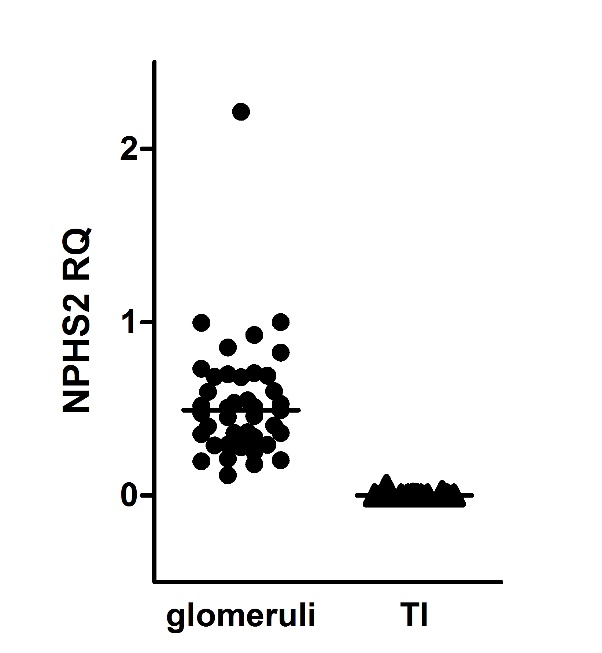 Supplementary Figure S2. Differences in gene expression (log2 FC) between acute tubular necrosis (ATN) and active ABMR (aABMR), normal 3M protocol biopsies (3M normal) and chronic active ABMR (caABMR) and aABMR and caABMR in glomeruli (dark marks) and tubulointerstitium (empty marks). Genes up-regulated in ABMR in glomeruli or both glomeruli and tubulointerstitium (A). Genes up-regulated in ABMR in tubulointerstitium (B). Differences are calculated by Mann-Whitney test.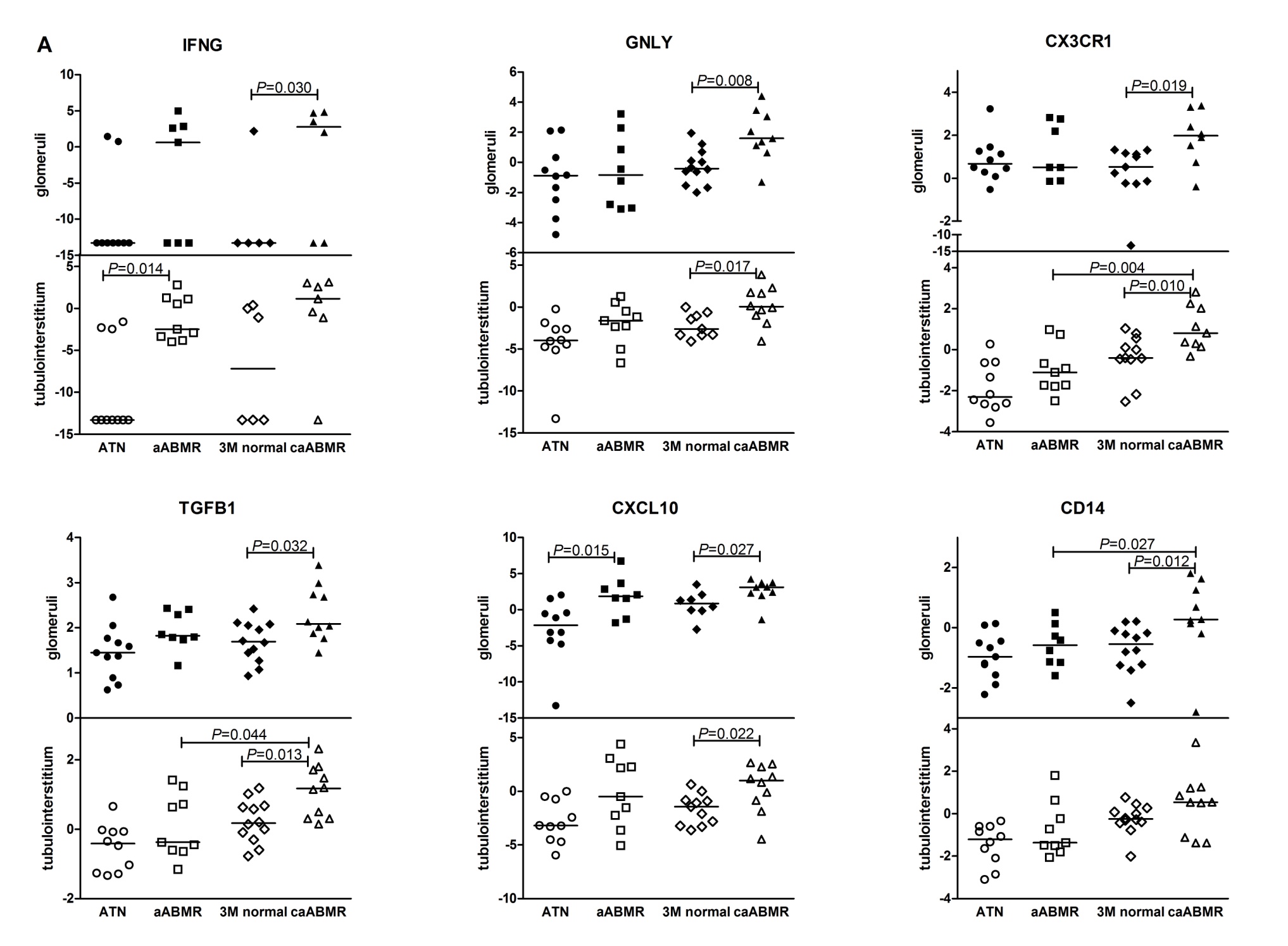 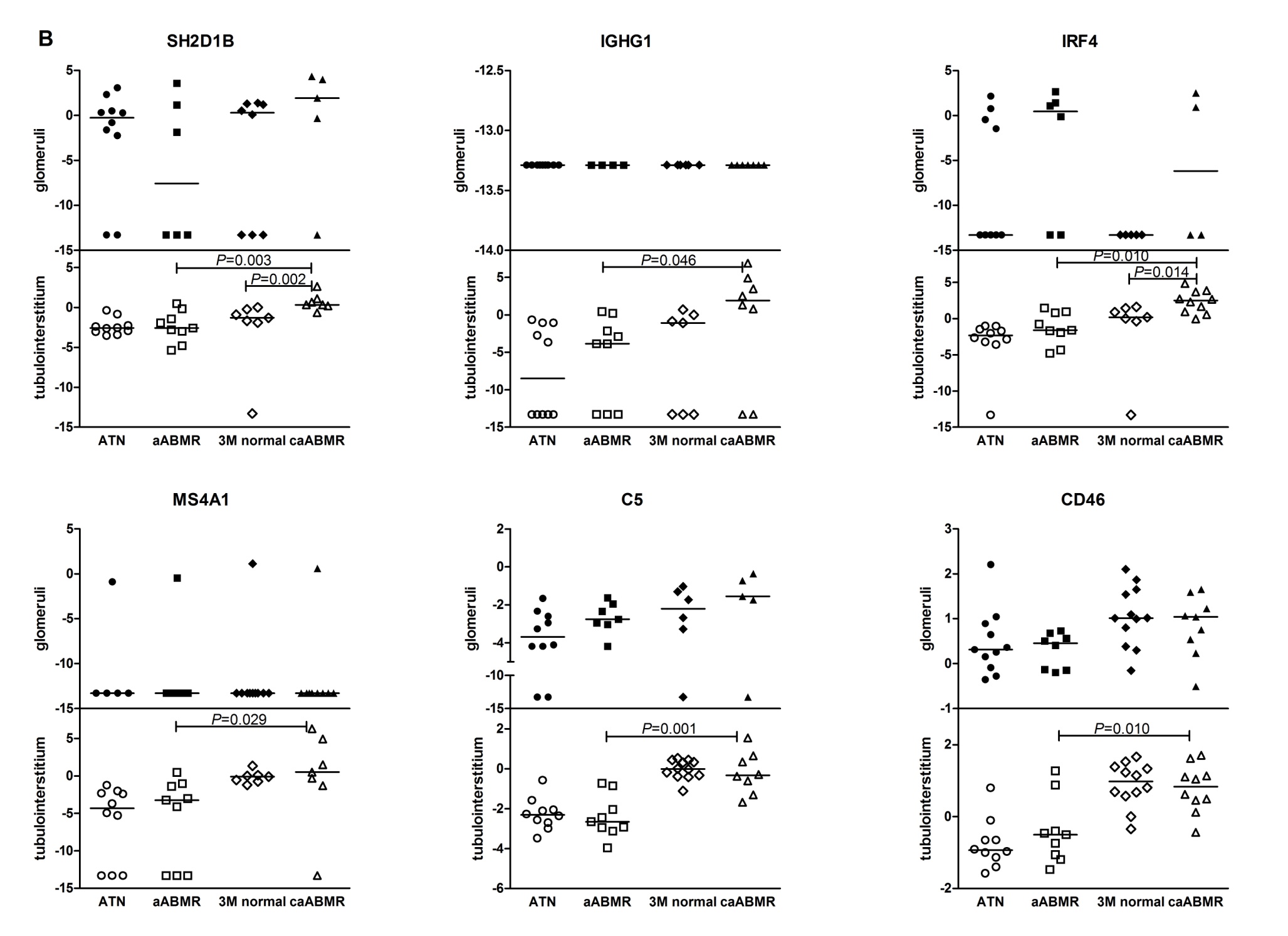 Supplementary Figure S3. Differences in gene expression (log2 FC) between glomeruli (G, dark bars) and tubulointerstitium (TI, empty bars) in the groups with: A) acute tubular necrosis (ATN, n=11), and B) normal 3M protocol biopsies (3M normal, n=12). Boxes extends from the 25th to 75th percentiles, lines in the middle of the box shows median and whiskers indicate the highest and lowest value within inner fences (Tukey whiskers). Differences are calculated by Mann-Whitney test.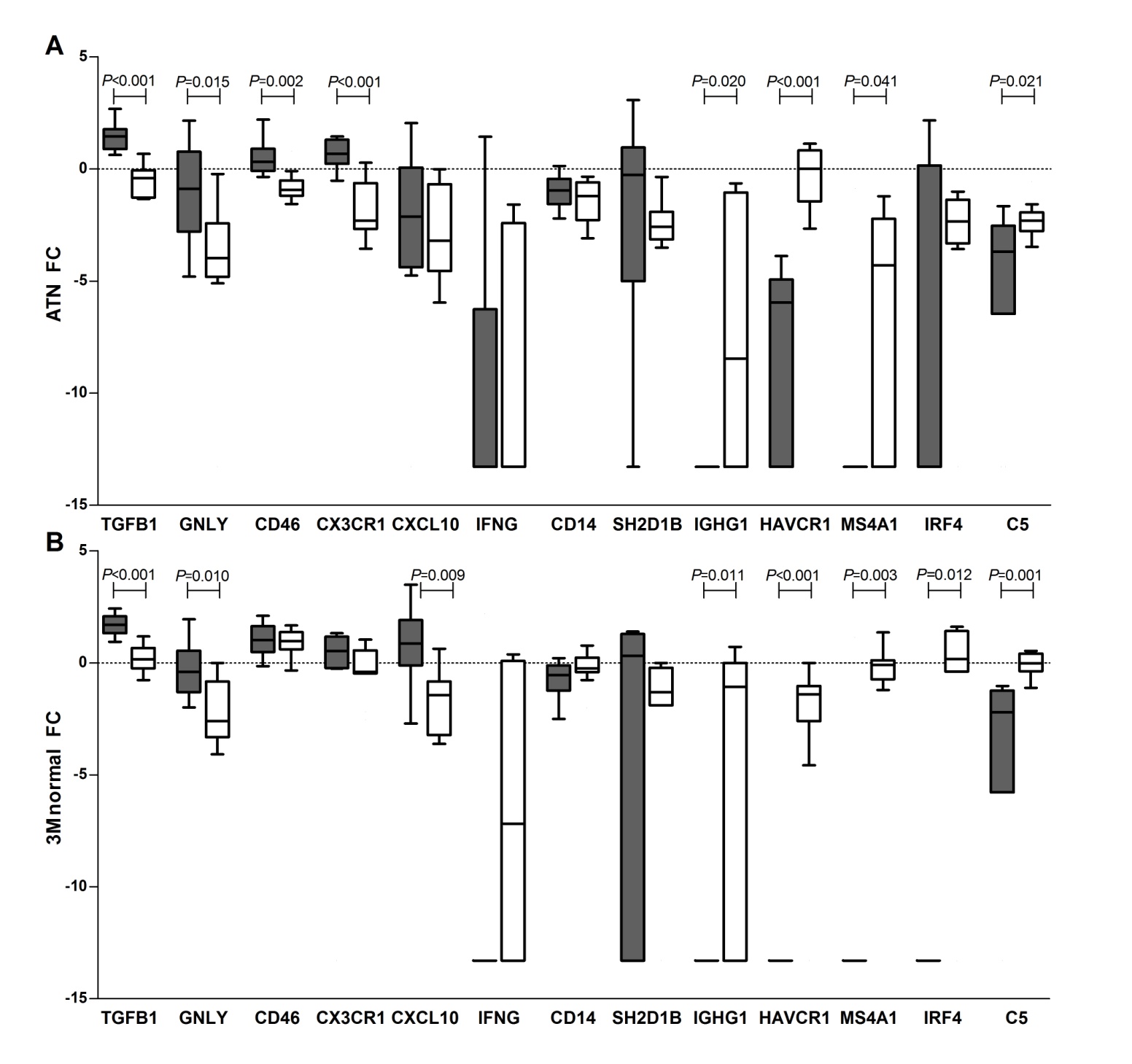 Histological scores(0/1/2/3)ATNaABMRPNormalcaABMRPC4d11/0/0/01/0/1/8<0.00112/0/0/03/4/1/1*0.004Glomerulitis (g)11/0/0/04/4/1/0*0.00812/0/0/01/5/3/1<0.001Peritubular capillaritis score (ptc-s)11/0/0/07/2/0/0*0.09912/0/0/02/1/4/0†0.001Peritubular capillaritis quality (ptc-q)11/0/0/07/2/0/0*0.09912/0/0/02/0/5/0†<0.001Peritubular capillaritis extent (ptc-e)11/0/0/07/2/0/0*0.09912/0/0/02/2/3/0†0.001Glomerular capillaries double contours (cg)11/0/0/09/0/0/0*1.00012/0/0/00/1/5/4<0.001Mesangial matrix increase (mm)11/0/0/09/0/0/0*1.00012/0/0/01/5/3/1<0.001Arteritis (v)10/0/0/08/1/0/0*0.27912/0/0/07/2/0/0*0.086Interstitial inflammation (i)11/0/0/09/0/0/0*1.00012/0/0/08/0/0/0‡1.000Tubulitis (t)11/0/0/09/0/0/0*1.00012/0/0/08/0/0/0‡1.000Interstitial inflammation in total parenchyma (ti)11/0/0/07/2/0/0*0.09911/1/0/01/3/2/2‡<0.001Fibrous intimal thickening (cv)0/3/3/40/5/2/2*0.2682/5/4/10/2/4/3*0.048Arteriolar hyaline thickening (ah)1/7/1/21/3/4/1*0.6211/5/4/20/2/1/70.025Alternate arteriolar hyaline thickening (aah)7/4/0/07/1/0/1*0.8077/4/0/12/0/1/4†0.017Interstitial fibrosis (ci)0/10/1/02/7/0/0*0.0702/10/0/00/1/6/1‡<0.001Tubular atrophy (ct)0/10/1/02/7/0/0*0.0702/10/0/00/1/6/1‡<0.001Gene Coding proteinMain source. SignificanceAssay IDIFNG (Interferon-gamma)IFNGNK-cells, T-cells.TCMR-associated (1)Hs00989291_m1GNLY (Granulysin)GNLYNK-cells, T-cells.DSA selective, ABMR-associated (2)Hs01120727_m1CD14 (Monocyte Differentiation Antigen CD14) CD14Mon, MC. ABMR-associated (3)Hs00169122_g1SH2D1B (SH2 Domain-Containing Protein 1B)SH2D1BNK-cells, T-cells. DSA selective, ABMR-selective (4)Hs01592483_m1CX3CR1 (C-X3-C Motif Chemokine Receptor 1)CX3CR1NK-cells, Mon, MC. DSA selective, ABMR-selective (2)Hs00365842_m1IGHG1 (Immunoglobulin IgG1 Heavy Chain Constant Region)IGHG1B-cells, plasma-cells. ABMR-associated (5)Hs00378340_m1IRF4 (Interferon Regulatory Factor 4) IRF4B-cells, T-cells, Mon, MC ABMR-associated (5) Hs00180031_m1TNFRSF17 (TNF Receptor Superfamily Member 17)TNFRSF17B-cells, plasma-cells. ABMR-associated (5)Hs03045080_m1MS4A1 (Membrane Spanning 4-Domains A1) CD20B-cells. ABMR-associated (6)Hs00174849_m1TGFB1 (Transforming Growth Factor b1)TGFB1Ubiquitous. rejection-associated (7)Hs00998133_m1C5 (Complement Component C5)C5Mon, MC, DC, EC, fibroblasts, muscle cells. ABMR-associated (8)Hs01004342_m1CD46 (Membrane Cofactor Protein)CD46 (MCP)Ubiquitous. Complement regulation.ABMR-associated (9)Hs00611257_m1CXCL10 (C-X-C Motif Chemokine Ligand 10)CXCL10Leukocytes, TEC, EC, fibroblasts.IFNG-inducible,  AMBR and rejection associated (10)Hs00171042_m1HAVCR1 (Hepatitis A Virus Cellular Receptor 1) KIM1 (Kidney injury molecule 1)TEC.Acute Kidney Injury-associated (11)Hs00273334_m1ControlsControlsControlsControlsNPHS2 (NPHS2 Stomatin Family Member)PodocinpodocytesHs00387817_m1GAPDH (Glyceraldehyde-3-Phosphate Dehydrogenase)GAPDHubiquitousHs99999905_m1Glomerulitis (g)Peritubular capillaritis score (ptc-s)Microvascular inflammation (MVI)Glomerular capillaries double contours (cg)Interstitial inflammation in total parenchyma (ti)Interstitial fibrosis (ci)IFNGglomeruli********NSNSIFNGTI*NS*******NSGNLYglomeruli*********NSNSGNLYTI************NSCD14glomeruli*NSNS***NS*CD14TINSNSNS***NSSH2D1BglomeruliNSNSNSNSNSNSSH2D1BTI************CX3CR1glomeruli******NSNSCX3CR1TI*************NSIGHG1glomeruli-----NSIGHG1TI*NSNS**NSNSIRF4glomeruliNS**NSNSNSIRF4TI***************MS4A1glomeruliNSNSNSNSNSNSMS4A1TINSNSNS***NSTGFB1glomeruli***NS*****NSTGFB1TI************NSC5glomeruliNSNSNSNSNSNSC5TINSNSNS**NSCD46glomeruliNSNSNSNSNSNSCD46TINSNSNSNSNSNSCXCL10glomeruli**********NSCXCL10TI******NSNS